Uso do compasso para fazer circunferências.Materiais: 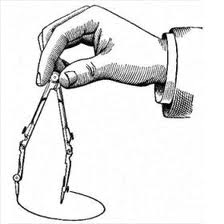 . régua graduada. Compasso. folha de papel sulfite A4Instruções:. Primeiro leia todas as instruções. Ao fazer a leitura, vá antecipando as ações e visualize mentalmente os resultados. A atividade de hoje será manuscrita.. Observe que o seu compasso tem duas pontas: uma ponta seca, em forma de agulha, que determina um ponto fixo no papel, e outra ponta dotada com um grafite para traçar a circunferência, tendo como centro a ponta seca. . Utilizando o compasso, trace um círculo com raio de 5 cm, bem no centro da folha. . Escolha um ponto qualquer na circunferência traçada. Apoie nele a ponta seca e trace outra circunferência.. Coloque a ponta seca no ponto em que as duas circunferências formam um cruzamento e trace outra circunferência.. Continue esse procedimento em todos os cruzamentos que se formarem. Você também pode utilizar uma folha de rascunho para praticar antes do seu trabalho oficial.. Observe o resultado. Identifique quantos tipos diferentes de figuras geométricas você obteve. . Pinte cada tipo com uma cor diferente e envie a foto do seu trabalho para o Moodle.Observação: Você terá hoje e amanhã para a conclusão do trabalho. A postagem no Moodle deverá ser realizada na data de 17/07.Fonte: DENIÉRE, J.; LYSIANE, D. La Géométrie... pour le plaisir. Editions Kim-Dunkerque. France.